课题名称：版面设计授课教师：周冰冰教学目标：
1. 知识与技能：理解黑、白、灰整体分区概念；点、线、面在版式设计中的运用；各种设计原则及表现；把握具体设计内容与形式表现之间的内在关系，熟练掌握文字与文字、文字与图形、整体与局部之间的构成关系。
2. 过程与方法：通过教师讲解，学生观察案例，分析案例了解板式设计的重要性。
3. 情感态度与价值观：通过对版式的了解，培养学生的审美能力与设计创新能力。教学重点及难点：版式设计的概念，且在于培养学生整体把握版式设计中四大要素的构成关系。教学方法：讲授法与提问法相结合教学课时：1课时教学过程：课前导入：在上次我们为学校制作中秋节海报的时候，许多同学做的都非常好，但是个别同学在制作中使用了很好的素材，可最后做出来的效果图却不尽人意，下面大家来观察两幅海报，回答老师的问题。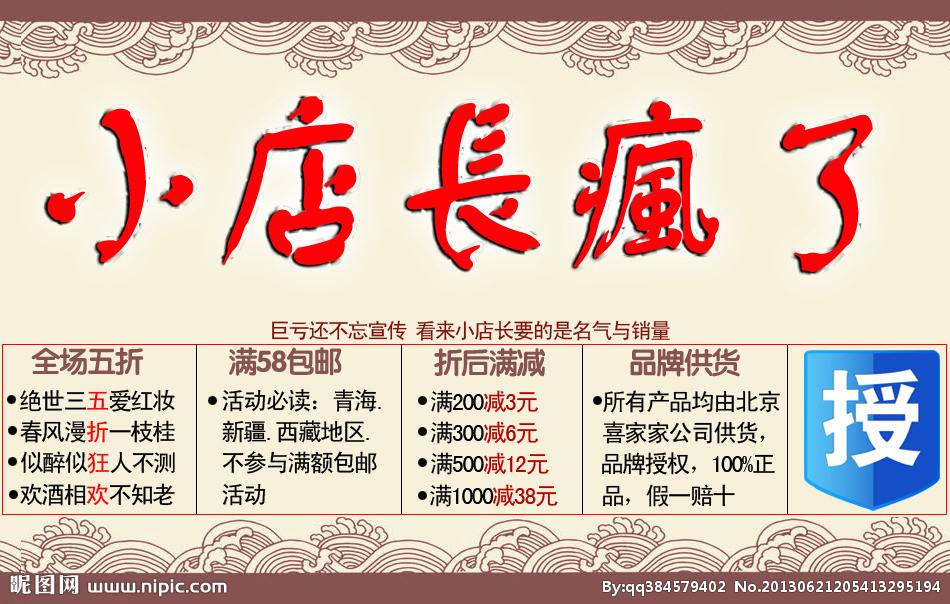 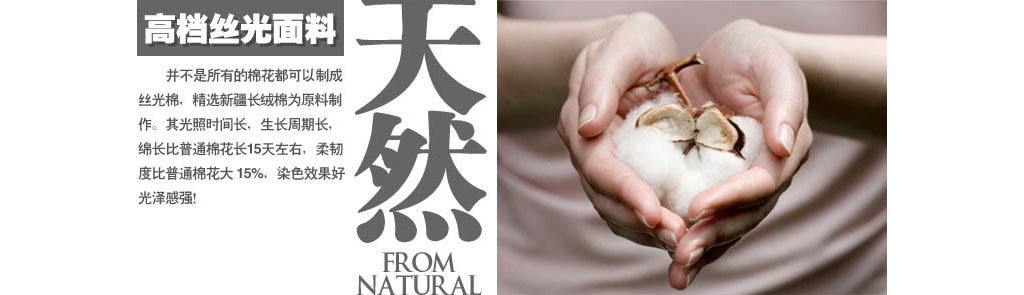 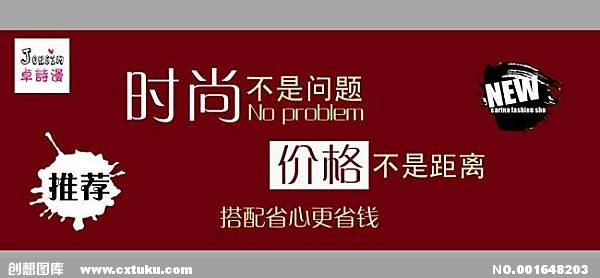 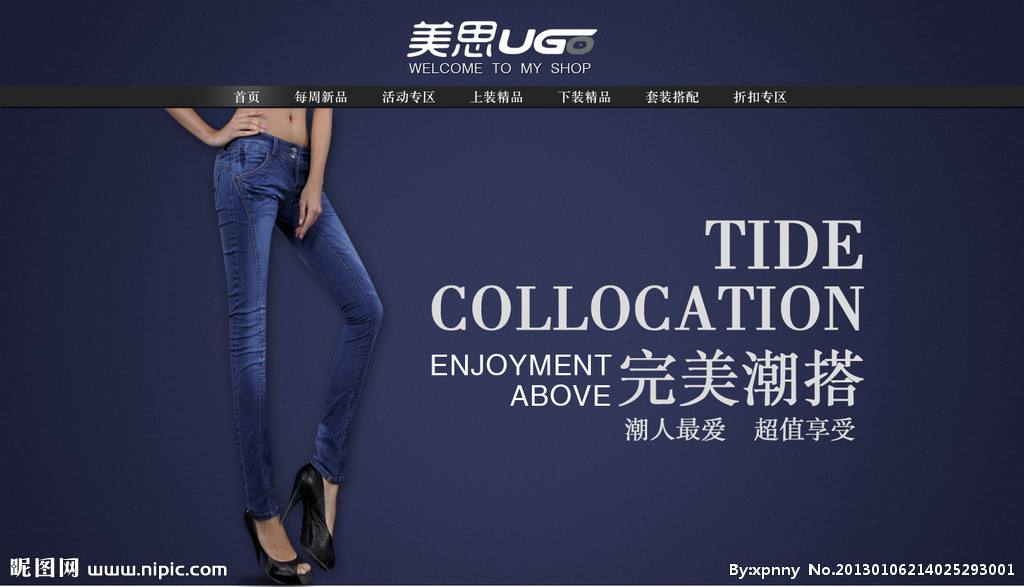 问题1：哪幅图更能吸引人的眼球？哪幅让人有购买的欲望？问题2：为什么这幅图不能吸引你？新课讲授：建立条理如何吸引读者注意力，达到在短时间内传达信息。理解：受众是谁？在什么地方以怎样的方式展现？设计它的目的是什么？怎样达到这个目的？提取：明确内容中什么最重要，将各要素重要程度排序；提炼文案布置：组合提取的各要素；搭配图片添加变化如何让设计变得更有趣，如何在读者心中留下深刻印象留白、退底、边界、点缀、跃动感突出强调如何使读者一开始就对作品产生兴趣，最快接受设计所要表达的信息反差、差异、放射设计技巧怎样让你的设计与众不同节奏、拟态、质地感、数量感颜色搭配使颜色正确表现和传达视觉辨认性、色调和谐的配色、配色塑造形象、强调色的用法本课小结这节课是根据学生对海报的理解增加的一节版式设计课，在讲授时主要让学生了解版式设计的重要性，并且了解版式设计的5个步骤，了解基本的设计原理，为今后制作海报或设计作品打下基础。并且培养学生一定的审美观念。作业布置根据本节课所讲内容，制作一张名片要求：符合版式设计的逻辑，拥有一定的个性与风格板书设计版式设计建立条理2、添加变化3、突出强调4、设计技巧5、颜色搭配